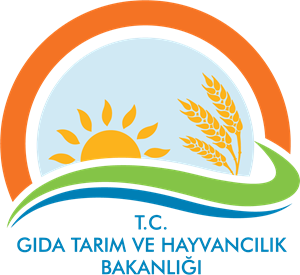 İTHAL EDİLEN BÜYÜKBAŞ ve KÜÇÜKBAŞ HAYVANLARIN MİLLİLEŞTİRİLMESİ İŞ AKIŞ ŞEMASIBİRİMİLM.HSYS.ŞMA.ŞEMA NO:GTHB.32.İLM.İKS/KYS.AKŞ.11.17İTHAL EDİLEN BÜYÜKBAŞ ve KÜÇÜKBAŞ HAYVANLARIN MİLLİLEŞTİRİLMESİ İŞ AKIŞ ŞEMASIBİRİMGTHB.32.İLM.İKS/KYS.AKŞŞEMA NO:İLM.HSYS.ŞMA.11HAZIRLAYANONAYLAYANİKS/KYS SORUMLUSU